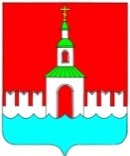 АДМИНИСТРАЦИЯ ЮРЬЕВЕЦКОГО МУНИЦИПАЛЬНОГО РАЙОНАИВАНОВСКОЙ ОБЛАСТИРАСПОРЯЖЕНИЕот 28.01.2014 № 26                                                                                                г. Юрьевец«О дополнительных мерах к действиям в зонах быстроразвивающихся чрезвычайных ситуаций природного и техногенного характера»Во исполнение поручения Президента Российской Федерации В.В. Путина от 14 декабря 2013 года Пр-2903 и заместителя Председателя Правительства Российской Федерации Д.О. Рогозина от 20 декабря 2013 года РД-П4-9201, распоряжения Правительства Ивановской области от 05.06.2013 № 133-рп «О реализации на территории Ивановской области указа Президента Российской Федерации от 13.11.2012 № 1522 «О создании комплексной системы экстренного оповещения населения об угрозе возникновения или о возникновении чрезвычайных ситуаций» 1. Руководителям организаций, предприятий и учреждений, расположенных в зоне возможного подтопления (гидротехническое сооружение – берегозащитная дамба обвалования) нижней части г. Юрьевец Юрьевецкого городского поселения: организовать обучение должностных лиц в УМЦ по ГОЧС Ивановской области в течение 2014 года;в программы обучения работающего населения (14 часов) организаций включить дополнительное занятие по действиям в случае угрозы подтопления с обязательным итоговым зачетом;организовать и провести тренировки по отработке действий и способам защиты от прогнозируемых и возникших чрезвычайных ситуаций2. Рекомендовать главе администрации Юрьевецкого городского поселения (А.М. Васильев):организовать учебно-консультационный пункт по ГОЧС для неработающего населения, проживающего в зоне возможного подтопления;разработать информационный материал (брошюры, листовки, памятки) по приемам защиты и действиям при угрозе и возникновении чрезвычайных ситуаций для населения, проживающего в зоне возможного подтопления и разместить на официальном сайте администрации и СМИ, а также раздать населению (на сходах, при домовых обходах под личную подпись ответственных уличкомов и ответственных по дому);принять дополнительные меры по развитию комплексной системы экстренного оповещения населения об угрозе возникновения или о возникновении чрезвычайных ситуаций и поддержанию ее в работоспособном состоянии.3. Начальнику отдела образования администрации Юрьевецкого муниципального района (В.В. Грачева):организовать в учебных учреждениях, расположенных в зоне возможного подтопления проведение дополнительных занятий по приемам и способам защиты от прогнозируемых и возникших чрезвычайных ситуаций, их последствий;организовать и провести тренировки по отработке действий и способам защиты от прогнозируемых и возникших чрезвычайных ситуаций.4. Сведения о результатах прошу направить в адрес администрации Юрьевецкого муниципального района в срок до 17 февраля 2014 года.5. Данное постановление опубликовать в СМИ и разместить на официальном сайте администрации Юрьевецкого муниципального района.6. Контроль за выполнением настоящего постановления возложить на заместителя главы администрации, председателя КУМИЗО администрации Юрьевецкого муниципального района Ю.И. Тимошенко.Глава администрацииЮрьевецкого муниципального района                                 А.А. Соколов